POSTAWY RODZICIELSKIE           Spośród różnych typologii postaw rodzicielskich na uwagę, moim zdaniem zasługuje propozycja amerykańskiego psychiatry, Leo Kannera, który wyodrębnił cztery typy postaw rodzicielskich: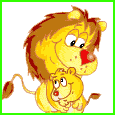 A. Rodzice kochający i stanowczyDziecko jest w centrum zainteresowania. Rodzice bawią się z nim, pieszczą je. Dziecko wyrasta w poczuciu bezpieczeństwa, a rozwój jego osobowości przebiega prawidłowo. Rodzice mają jasno określone zasady, wartości, ale także granice. Bardzo starają się, aby w każdej sytuacji okazywać dzieciom ciepło i miłość.B. Rodzice zaniedbującyDziecko jest niekochane, zaniedbywane. Rodzice są przekonani, że całe zło tkwi w dziecku i nikt i nic nie przekona ich do zmiany zdania. Nie okazują dziecku miłości i pomocy, ale tez nie ustalają jasnych granic. W dziecku rodzi się agresja, a jego rozwój uczuciowy jest hamowany.C. Rodzice pozwalający na wszystkoDziecko jest rozpieszczane, wyręczane, ma zbyt dużo swobody albo też przeciwnie- jest ona ograniczana. Rodzice są mili, mają zdolności do okazywania miłości, ciepła i wsparcia, ale są zbyt słabi w ustalaniu i egzekwowaniu zasad czy ograniczeń.D. Rodzice dominujący, o nadmiernych wymaganiachDziecko jest nieustannie krytykowane, brakuje mu pochwał i akceptacji. Rodzice mają mniejszą skłonność do okazywania pełnego miłości i ciepła wsparcia, dążą do ustalania sztywnych zasad i ograniczeń. W dziecku budzi się frustracja, brak wiary w siebie, lęk.Warto zastanowić się, którą postawę sami (Rodzice) prezentujemy. Warto także wiedzieć, że nie ma złych rodziców. Każdy rodzic na swój sposób kocha dziecko, chce dla niego jak najlepiej, chociaż różnie to w życiu wychodzi. Jedno jest pewne: Nie ma ludzi doskonałych , tak jak nie ma doskonałych rodziców. Warto jednak starać się spełniać swoją rolę: matki i ojca jak najlepiej.Polecam książkę A. Faber „ Jak mówić, żeby dzieci nas słuchały, jak słuchać, żeby dzieci do nas mówiły”. Książka zawiera praktyczne wskazówki dla rodziców, nauczycieli, ułatwiające opanowanie sztuki komunikowania się z dziećmi. Można przeczytać o sposobach rozwiązywania problemów wychowawczych, jednocześnie szanując uczucia, potrzeby i prawa każdego dziecka.Serdecznie zachęcam mgr Jadwiga KozłowskaPostawy pozytywne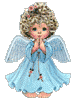 Postawy negatywne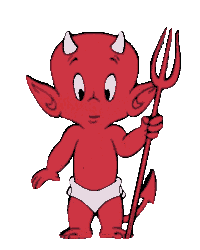 PostawaZachowania rodzicówZachowania dzieciAKCEPTACJA1.  Zadowolenie z kontaktu z dzieckiem.2.  Okazywanie dziecku uczucia (miłości, sympatii).3.  Jawna aprobata dziecka, przyjęcie go takim jakie ono jest (cechy fizyczne, usposobienie, umysł, ewentualne ograniczenia).4.  Dawanie poczucia bezpieczeństwa1.  Dziecko wesołe, przyjacielskie, miłe.2.  Zdolność do wyrażania uczuć, np. okazywania współczucia, zdolność do przywiązania, nawiązania trwałej więzi emocjonalnej.3.  Wytrwałość, zadowolenie z pracy, w którą trzeba było włożyć wysiłek.4.  Dziecko odważneWSPÓŁDZIAŁANIE1.  Zainteresowanie rodziców zabawą i pracą dziecka.2.  Wciąganie i angażowanie (z przyjemnością) dziecka w zajęcia domowe – nieraz w sprawy rodziców (odpowiednio do wieku dziecka)1.  Ufność wobec rodziców, wciąganie ich do porady, szukanie u nich pomocy.2.  Zdolność do współdziałania, podejmowania zobowiązań, troska o własność swoją i innychROZUMNA SWOBODA1.  Dawanie dziecku w miarę dorastania coraz szerszego zakresu swobody, pozwalanie na pracę lub zabawę z dala od siebie (opieranie się na więzi psychicznej, a nie fizycznej z dzieckiem). W tej sytuacji margines swobody i zaufanie (jakim darzą rodzice dziecko) umożliwia utrzymanie ich autorytetu.2.  Rodzice są dalecy od wyolbrzymiania zagrażających dziecku niebezpieczeństw, choć dbają o bezpieczeństwo i zdrowie dziecka1.  Uspołecznienie, zdolność współdziałania z rówieśnikami, pomysłowość, bystrość, trzeźwość umysłu, łatwość przystosowania do różnych sytuacji społecznych.2.  Odwaga, pewność siebie, dążenie do pokonywania różnych przeszkód, spełnianie trudnych zadań, kończenie rozpoczętych czynnościUZNANIE PRAW1.  Docenianie roli dziecka w rodzinie (ale nie przecenianie jej), wystrzeganie się dyktatorstwa w stosunku do przejawów aktywności dziecka; pozwalanie na odpowiedzialność za własne działanie, a nawet oczekiwanie tego od dziecka adekwatnie do jego poziomu rozwojowego.2.  Stosowanie intelektualnych sposobów oddziaływania, tj. wyjaśnianie, bez narzucania czy wymuszania swojej woli, jednak z podaniem jasnych kryteriów co do wymagań (dyscyplina oparta o wzajemne ustalanie i racjonalne podstawy)1.  Lojalność i solidarność w stosunku do innych członków rodziny.2.  Podejmowanie czynności z własnej inicjatywy (dziecko nie musi być zawsze zależne od rodziców)PostawaZachowania rodzicówZachowania dzieciODTRĄCAJĄCARodzice odczuwają istnienie dziecka jako ciężaru ograniczającego swobodę, nie lubią dziecka, są nim rozczarowani i zawiedzeni. Uważają także, że opieka nad dzieckiem jest odrażająca lub przekracza ich siły. Stąd więc rodzą się następujące postawy cząstkowe:1.  Brak okazywania uczuć pozytywnych, demonstrowanie negatywnych.2.  Otwarta krytyka dziecka – brak uznania jakichkolwiek pozytywów dziecka oraz tolerancji dla jego niedociągnięć i wad.3.  Dyktatorskie podejście (niewnikające w potrzeby dziecka lub motywy jego postępowania); kierowanie dzieckiem przy pomocy rozkazów i zastraszania; surowe kary, brutalne postępowanie z dzieckiem1.  Zahamowanie uczuć wyższych, reakcje nerwicowe (przy nagłym odtrąceniu).2.  Pozory niedorozwoju (na skutek zahamowania).3.  Zastraszenie, bezradność, trudność w przystosowaniu się, zachowania aspołeczne lub antyspołeczne, agresywność, kłótliwość, nieposłuszeństwo, kłamstwoUNIKAJĄCARodzice wykazują ubogi stosunek uczuciowy lub wręcz obojętność względem dziecka, stąd obcowanie z nim nie sprawia im przyjemności (nieraz rodzice nie umieją tego robić). Kontakt z dzieckiem jest wiec luźny (maskowany niekiedy kupowaniem zabawek). Na tę postawę składają się takie zachowania cząstkowe jak:1.  Ignorowanie dziecka – unikanie lub ograniczanie kontaktu z nim do minimum (nieokazywanie uczuć, zbywanie prób nawiązania kontaktu przez dziecko).2.  Obojętność wobec niebezpieczeństw, które mogą dziecku zagrażać.3.  Niekonsekwencja i niedbałość we wprowadzaniu i przestrzeganiu wymagań.4.  Pozorne zaspokajanie potrzeb dziecka przez okupywanie się, zaś brak zainteresowania jego sprawami.5.  Brak zaangażowania dziecka w sprawy domu1.  Niezdolność do nawiązywania trwałych więzi uczuciowych (niestałość uczuciowa), rozwój socjo- i psychopatii, zahamowanie uczuć wyższych, gniew, agresja.2.  Niezdolność do wytrwałości i koncentracji w nauce – możliwość wchodzenia w konflikt ze szkołą i rodzicami, niezdolność obiektywnych ocen, skłonność do przechwałek3.  Zmienność planów.4.  Brak zdolności do podejmowania zobowiązań, współdziałania, troski o własność swoją i innych.NADMIERNIE CHRONIĄCA1.  Niedocenianie możliwości dziecka: niedopuszczanie do samodzielności, rozwiązywanie za dziecko problemów, nadmierne zaabsorbowanie jego zdrowiem, przedstawianie świata jako zagrażającego.2.  Postępowanie uzależniające od matki lub ojca (ograniczanie swobody, izolacja społeczna wścibstwo).3.  Nadmierna obrona dziecka przed zarzutami1.  Opóźnienie osiągania dojrzałości emocjonalnej (infantylizm) i społecznej. Zależność dziecka od rodziców – w samotności bywa niepewne, niespokojne, nieszczęśliwe.2.  Ustępliwość i izolacja względem obcych (najczęściej rówieśników).3.  Zachowanie typu "rozpieszczone dziecko": nadmierna pewność siebie, poczucie wyższej wartości, niepowściągliwość, zuchwalstwo, awanturniczość, zarozumialstwo, wymagające i egoistyczne nastawienie, tyranizowanie rodzicówNADMIERNIE WYMAGAJĄCARodzice "naginają" dziecko do wytworzonego przez nich wzoru, jaki chcieliby oni posiadać, bez liczenia się z indywidualnymi cechami i możliwościami dziecka. Takie postępowanie rodzi poczucie presji u młodej osoby, która nieraz nie może sprostać oczekiwaniom rodziców. Postawy cząstkowe to:1.  Narzucanie autorytetu – brak uznania praw równego w rodzinie i poszanowania indywidualności dziecka.2.  Stawianie dziecku wygórowanych wymagań, rządzenie dzieckiem (przesadne nastawienie na osiągnięcia, zbyt duża ilość narzucanych propozycji, krytyczny stosunek, ciągła dezaprobata rodziców).3.  Nieprzyznawanie dziecku prawa do samodzielności (uniemożliwianie działania na własną odpowiedzialność).4.  Ograniczanie swobody przez stosowanie sztywnych reguł (niedopuszczanie do ustępstw od ustalonej praktyki)1.  Uległość (mogąca przerodzić się w bunt okresu dojrzewania).2.  Obsesje, przewrażliwienie, brak wiary we własne siły, brak zdolności do koncentracji.3.  Brak wiary we własne siły, niepewność, lękliwość